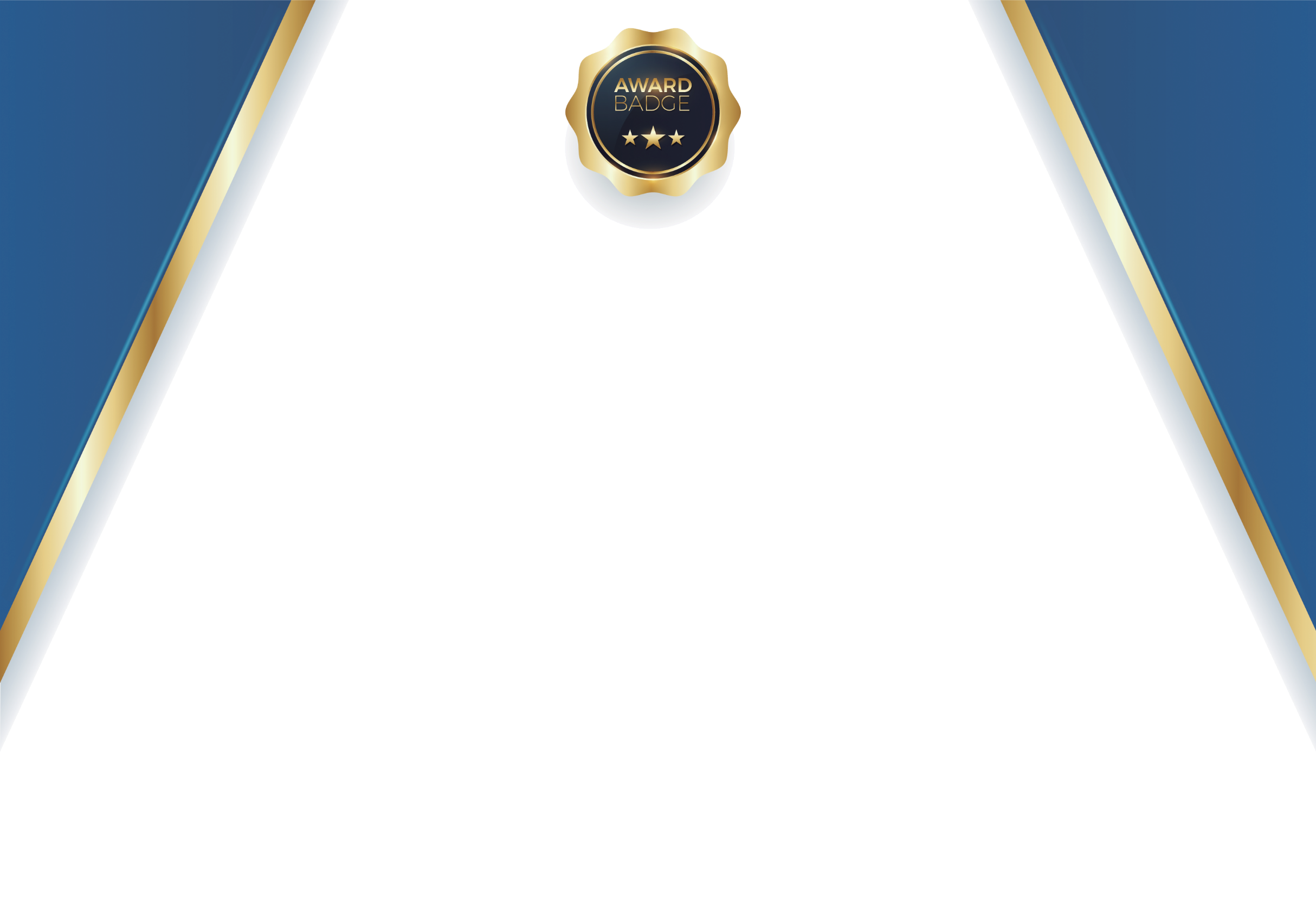 CERTIFICATE
OF COMPLETIONThis Certificate is proudly presented to{MERGEFIELD FIRST NAME} {MERGEFIELD LAST NAME}In Recognition ofLorem ipsum dolor sit amet, consectetur adipiscing elit. Nulla aliquet pharetra purus sit amet ornare. 
Cras semper, ante vitae vehicula laoreet, dui sem malesuada urna, vitae iaculis turpis nisi a ante. Date: __________________					Signature:__________________________